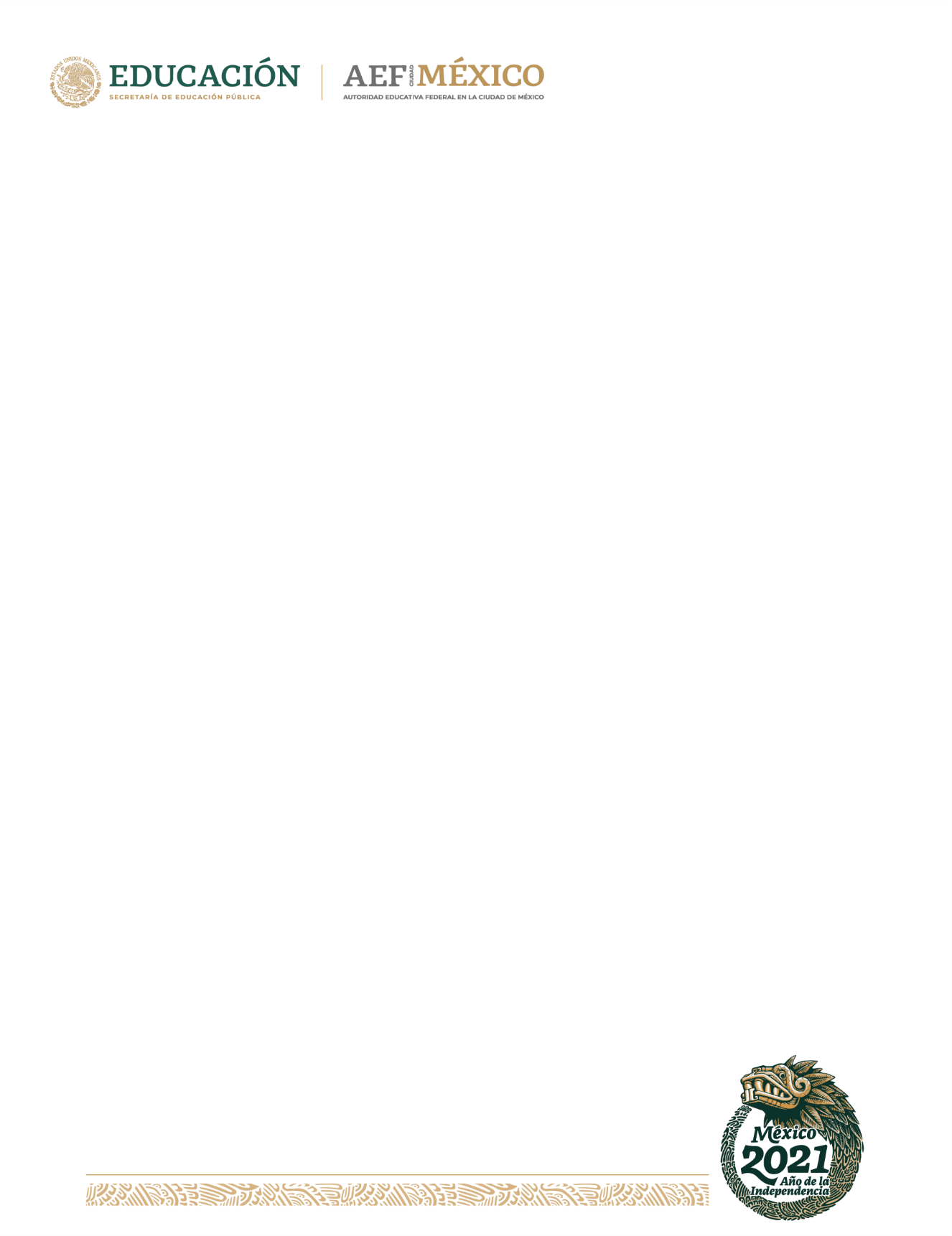 ACTA ADMINISTRATIVA DE BIENES MUEBLES INSTRUMENTALES SOBRANTES RESULTADO DEL INVENTARIO DE BIENES MUEBLES INSTRUMENTALES AL __(5)__    DE ________(5)________    DEL AÑO ___(5)____ , DE LA DIRECCIÓN______(6)______________ COORDINACIÓN______(7)___________CENTRO DE TRABAJO  ____ (8)_________Página 1 de 7EN LA CIUDAD DE MÉXICO, SIENDO LAS  __(9)___ HORAS DEL DÍA __(9)____DE__(9)____ DEL AÑO DOS MIL__________(9)______________, EN LAS INSTALACIONES QUE OCUPA LA (DIRECCIÓN...COORDINACIÓN...CENTRO DE TRABAJO), CLAVE ___(10)___ UBICADA EN: CALLE__(11)___  NÚMERO __(11)___, COLONIA ____(11)_____ DELEGACIÓN __(11)_____ CÓDIGO POSTAL ___(11)___ EN PRESENCIA DEL C.__(12)____, (CARGO) Y PERSONAL DE LA (DIRECCIÓN...COORDINACIÓN...CENTRO DE TRABAJO) QUIEN ACTÚA CON LOS DECLARANTES Y TESTIGOS DE ASISTENCIA QUE FIRMAN AL CALCE Y AL MARGEN DEL PRESENTE DOCUMENTO, CON FUNDAMENTO EN EL ARTÍCULO 6 DE LA LEY GENERAL DE BIENES NACIONALES; 27 DE LA LEY GENERAL DE CONTABILIDAD GUBERNAMENTAL; DISPOSICIÓN DÉCIMA PRIMERA, DÉCIMA SEGUNDA Y DÉCIMA TERCERA DE LAS NORMAS GENERALES PARA EL REGISTRO, AFECTACIÓN, DISPOSICIÓN FINAL Y BAJA DE BIENES MUEBLES DE LA ADMINISTRACIÓN PÚBLICA FEDERAL CENTRALIZADA; 207, 211, 229 Y 230 DEL ACUERDO POR EL QUE SE MODIFICA EL DIVERSO POR EL QUE SE ESTABLECEN LAS DISPOSICIONES EN MATERIA DE RECURSOS MATERIALES Y SERVICIOS GENERALES; NUMERAL 5.6.3 DEL MANUAL ADMINISTRATIVO DE APLICACIÓN GENERAL EN MATERIA DE RECURSOS MATERIALES Y SERVICIOS GENERALES;  SE PROCEDE A  INSTRUMENTAR LA PRESENTE ACTA ADMINISTRATIVA DE BIENES MUEBLES SOBRANTES, RESULTADO DEL MUESTREO FÍSICO ROTATORIO DEL INVENTARIO DE BIENES MUEBLES INSTRUMENTALES  DE LA (DIRECCIÓN...COORDINACIÓN...CENTRO DE TRABAJO) REALIZADO DEL DÍA _(13)__ DE ___(13)______ DEL AÑO __(13)____ , AL DÍA _(14)__ DE ___(14)_____ DEL AÑO ______(14)______.-------------------------------------------------------------------------------------------------------------------------------------------------------------------------------------------------EN TAL VIRTUD,  EL C. _______(15)_________, RESPONSABLE DE ACTIVO FIJO DEL _________(16)________ DE LA (DIRECCIÓN...COORDINACIÓN.), QUIEN SE IDENTIFICA CON CREDENCIAL DE ELECTOR NÚMERO ____(17)_______EMITIDA POR EL INSTITUTO ________________(17)______________________, EN LA CUAL APARECE UNA FOTOGRAFÍA, QUE COINCIDE CON LOS RASGOS FISONÓMICOS DEL DEPONENTE A QUIEN SE LE REQUIERE CONDUCIRSE CON LA VERDAD EN LA DILIGENCIA EN LA QUE VA A INTERVENIR Y SE LE HACEN SABER LAS PENAS A QUE SE HACEN ACREEDORES LOS FALSOS DECLARANTES, PREVISTAS EN EL ARTÍCULO 247 FRACCIÓN I DEL CÓDIGO PENAL FEDERAL, QUE A LA LETRA DICE: “SE IMPONDRÁN DE CUATRO A OCHO AÑOS DE PRISIÓN Y DE CIEN A TRESCIENTOS DÍAS MULTA… FRACCIÓN I.- AL QUE INTERROGADO  POR ALGUNA AUTORIDAD PÚBLICA DISTINTA DE LA JUDICIAL, EN EJERCICIO DE SUS FUNCIONES O CON MOTIVO DE ELLAS, FALTARE A LA VERDAD”; POR LO QUE PROTESTANDO CONDUCIRSE CON VERDAD ANTE AUTORIDAD PÚBLICA DISTINTA A LA JUDICIAL, MANIFIESTA POR SUS GENERALES LLAMARSE COMO HA QUEDADO ESCRITO, SER DE ________ DE EDAD, QUE SE ENCUENTRA ADSCRITO A ____________ CON EL A CARGO DE __________ _______________________________________(23)_________ EN LA (DIRECCIÓN...COORDINACIÓN...CENTRO DE TRABAJO), RESPECTO AL MOTIVO DE SU COMPARECENCIA. -------------------------------------------------------------------------------------------------------------------------------------------------------------------------------------------------------------------------------------------------------------------------------DECLARA------------------------------------------------------------------------------------------------------------------------------------------------------------------------------ QUE SIENDO APROXIMADAMENTE LAS_____HORAS CON ____MINUTOS DEL DÍA__, DEL MES DE _____ DEL AÑO DOS MIL VEINTIDOS, ME CONSTITUÍ EN _______(11)__________ PARA REALIZAR EL MUESTREO FÍSICO ROTATORIO DEL INVENTARIO DE BIENES MUEBLES INSTRUMENTALES CORRESPONDIENTE AL EJERCICIO DEL AÑO DOS MIL DIECISIETE, DE LA (DIRECCIÓN...COORDINACIÓN. CENTRO DE TRABAJO..), DEL CUAL SE DERIVÓ LA PRESENTE ACTA ADMINISTRATIVA DE BIENES MUEBLES INSTRUMENTALES ENCONTRÁNDOSE LA CANTIDAD DE ______ BIENES SOBRANTES QUE NO CUENTAN CON NUMERO DE INVENTARIO NI RESGUARDANTE Y DE LA MISMA SE DESPRENDE LA SIGUIENTE INFORMACIÓN: ----------------------------------------------------------------------------------------------------------------------------------------------------------------------------------------------DEBIDO A ________________________ (27) ___________________________________________________SE ANEXA A LA PRESENTE ACTA, RELACIÓN DE BIENES MUEBLES INSTRUMENTALES SOBRANTES CON DESCRIPCION DEL BIEN Y VALOR, DERIVADOS DEL LEVANTAMIENTO FÍSICO DEL INVENTARIO DEL EJERCICIO CORRESPONDIENTE AL AÑO DOS MIL DIECISIETE. ------------------------------------------------------------------------------------------------------------------------------------------------------ SE PRESENTA COMO TESTIGO EL C. 28)_______,DESEMPEÑANDO LA FUNCIÓN DE_________(29)________ DE LA (DIRECCIÓN...COORDINACIÓN.. CENTRO DE TRABAJO.), QUIEN SE IDENTIFICA CON CREDENCIAL DE ELECTOR NÚMERO ____(30)______EMITIDA POR EL INSTITUTO ___________________(30)_________________, LA CUAL CONTIENE FOTOGRAFÍA A COLOR QUE CONCUERDA FIELMENTE CON LOS RASGOS FISONÓMICOS DE LA DECLARANTE, QUE SE HACE CONSTAR TENERLA A LA VISTA, Y SE LE DEVUELVE POR SER DE INTERÉS PERSONAL Y POR ASÍ HABERLO SOLICITADO, RECIBIENDO DE CONFORMIDAD Y A SU ENTERA SATISFACCIÓN; A QUIEN SE LE REQUIERE CONDUCIRSE CON LA VERDAD EN LA DILIGENCIA EN LA QUE VA A INTERVENIR Y SE LE HACEN SABER LAS PENAS A QUE SE HACEN ACREEDORES LOS FALSOS DECLARANTES, PREVISTAS EN EL ARTÍCULO 247 FRACCIÓN I DEL CÓDIGO PENAL FEDERAL, QUE A LA LETRA DICE: “SE IMPONDRÁN DE CUATRO A OCHO AÑOS DE PRISIÓN Y DE CIEN A TRESCIENTOS DÍAS MULTA… FRACCIÓN I.- AL QUE INTERROGADO  POR ALGUNA AUTORIDAD PÚBLICA DISTINTA DE LA JUDICIAL, EN EJERCICIO DE SUS FUNCIONES O CON MOTIVO DE ELLAS, FALTARE A LA VERDAD”; POR LO QUE PROTESTANDO CONDUCIRSE CON VERDAD ANTE AUTORIDAD PÚBLICA DISTINTA A LA JUDICIAL,  MANIFIESTA POR SUS GENERALES LLAMARSE COMO HA QUEDADO ESCRITO, DECLARA QUE SE LOS DATOS EXPUESTOS EN LA PRESENTE ACTA ADMINISTRATIVA SON CORRECTOS.-----------------------------------------------------------------------------------------------------------------------------------------“Las firmas que anteceden, pertenecen al acta administrativa de bienes muebles instrumentales sobrantes resultado del inventario de bienes muebles instrumentales”Autoridad Educativa Federal           en la Ciudad de MéxicoUnidad Responsable ______( 1 )_______Dirección_______( 2 )________________Coordinación__________( 3 )__________Centro de Trabajo______( 4 )_________(DIRECCIÓN...COORDINACIÓN...CENTRO DE TRABAJO)TOTAL DE BIENES MUEBLES INSTRUMENTALES SOBRANTESIMPORTE                                     (24)                  (25)              (26)TOTAL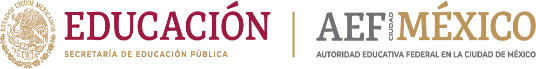                                                   Autoridad Educativa Federal en la Ciudad de México                                                  Autoridad Educativa Federal en la Ciudad de México                                                  Autoridad Educativa Federal en la Ciudad de México                                                  Autoridad Educativa Federal en la Ciudad de México                                                  Autoridad Educativa Federal en la Ciudad de México                                                  Autoridad Educativa Federal en la Ciudad de México                                                  Autoridad Educativa Federal en la Ciudad de MéxicoDirección General de AdministraciónDirección General de AdministraciónDirección General de AdministraciónDirección General de AdministraciónDirección de Recursos Materiales y ServiciosDirección de Recursos Materiales y ServiciosDirección de Recursos Materiales y ServiciosDirección de Recursos Materiales y ServiciosDirección de Recursos Materiales y ServiciosDirección de Recursos Materiales y ServiciosDirección de Recursos Materiales y ServiciosSubdirección de Almacenes e InventariosSubdirección de Almacenes e InventariosSubdirección de Almacenes e InventariosSubdirección de Almacenes e InventariosSubdirección de Almacenes e InventariosSubdirección de Almacenes e InventariosSubdirección de Almacenes e InventariosFORMATO DE ACTA ADMINISTRATIVA DE BIENES MUEBLES  SOBRANTES FORMATO DE ACTA ADMINISTRATIVA DE BIENES MUEBLES  SOBRANTES FORMATO DE ACTA ADMINISTRATIVA DE BIENES MUEBLES  SOBRANTES FORMATO DE ACTA ADMINISTRATIVA DE BIENES MUEBLES  SOBRANTES FORMATO DE ACTA ADMINISTRATIVA DE BIENES MUEBLES  SOBRANTES FORMATO DE ACTA ADMINISTRATIVA DE BIENES MUEBLES  SOBRANTES FORMATO DE ACTA ADMINISTRATIVA DE BIENES MUEBLES  SOBRANTES INSTRUCTIVO DE LLENADO  INSTRUCTIVO DE LLENADO  INSTRUCTIVO DE LLENADO  INSTRUCTIVO DE LLENADO  INSTRUCTIVO DE LLENADO  INSTRUCTIVO DE LLENADO  INSTRUCTIVO DE LLENADO  APARTADOAPARTADODATOS QUE DEBEN ANOTARSEDATOS QUE DEBEN ANOTARSEDATOS QUE DEBEN ANOTARSEDATOS QUE DEBEN ANOTARSEDATOS QUE DEBEN ANOTARSE11CLAVE DE LA UNIDAD RESPONSABLECLAVE DE LA UNIDAD RESPONSABLECLAVE DE LA UNIDAD RESPONSABLECLAVE DE LA UNIDAD RESPONSABLECLAVE DE LA UNIDAD RESPONSABLE22NOMBRE DE LA DIRECCIÓN GENERAL A LA QUE PERTENECE EL CENTRO DE TRABAJONOMBRE DE LA DIRECCIÓN GENERAL A LA QUE PERTENECE EL CENTRO DE TRABAJONOMBRE DE LA DIRECCIÓN GENERAL A LA QUE PERTENECE EL CENTRO DE TRABAJONOMBRE DE LA DIRECCIÓN GENERAL A LA QUE PERTENECE EL CENTRO DE TRABAJONOMBRE DE LA DIRECCIÓN GENERAL A LA QUE PERTENECE EL CENTRO DE TRABAJO33NOMBRE DE LA COORDINACIÓN A LA QUE PERTENECE NOMBRE DE LA COORDINACIÓN A LA QUE PERTENECE NOMBRE DE LA COORDINACIÓN A LA QUE PERTENECE NOMBRE DE LA COORDINACIÓN A LA QUE PERTENECE NOMBRE DE LA COORDINACIÓN A LA QUE PERTENECE 44CLAVE DEL CENTRO DE TRABAJOCLAVE DEL CENTRO DE TRABAJOCLAVE DEL CENTRO DE TRABAJOCLAVE DEL CENTRO DE TRABAJOCLAVE DEL CENTRO DE TRABAJO55DÍA,  MES Y AÑO  CORRESPONDIENTES AL CIERRE DEL PERIODO QUE SE REPORTA DÍA,  MES Y AÑO  CORRESPONDIENTES AL CIERRE DEL PERIODO QUE SE REPORTA DÍA,  MES Y AÑO  CORRESPONDIENTES AL CIERRE DEL PERIODO QUE SE REPORTA DÍA,  MES Y AÑO  CORRESPONDIENTES AL CIERRE DEL PERIODO QUE SE REPORTA DÍA,  MES Y AÑO  CORRESPONDIENTES AL CIERRE DEL PERIODO QUE SE REPORTA 66NOMBRE DE LA DIRECCIÓN GENERAL A LA QUE PERTENECE EL CENTRO DE TRABAJONOMBRE DE LA DIRECCIÓN GENERAL A LA QUE PERTENECE EL CENTRO DE TRABAJONOMBRE DE LA DIRECCIÓN GENERAL A LA QUE PERTENECE EL CENTRO DE TRABAJONOMBRE DE LA DIRECCIÓN GENERAL A LA QUE PERTENECE EL CENTRO DE TRABAJONOMBRE DE LA DIRECCIÓN GENERAL A LA QUE PERTENECE EL CENTRO DE TRABAJO77NOMBRE DE LA COORDINACIÓN A LA QUE PERTENECE NOMBRE DE LA COORDINACIÓN A LA QUE PERTENECE NOMBRE DE LA COORDINACIÓN A LA QUE PERTENECE NOMBRE DE LA COORDINACIÓN A LA QUE PERTENECE NOMBRE DE LA COORDINACIÓN A LA QUE PERTENECE 88CLAVE DEL CENTRO DE TRABAJOCLAVE DEL CENTRO DE TRABAJOCLAVE DEL CENTRO DE TRABAJOCLAVE DEL CENTRO DE TRABAJOCLAVE DEL CENTRO DE TRABAJO99HORA, DÍA,  MES Y AÑO (CON LETRA) EN QUE SE LEVANTADA EL ACTAHORA, DÍA,  MES Y AÑO (CON LETRA) EN QUE SE LEVANTADA EL ACTAHORA, DÍA,  MES Y AÑO (CON LETRA) EN QUE SE LEVANTADA EL ACTAHORA, DÍA,  MES Y AÑO (CON LETRA) EN QUE SE LEVANTADA EL ACTAHORA, DÍA,  MES Y AÑO (CON LETRA) EN QUE SE LEVANTADA EL ACTA1010CLAVE DEL CENTRO DE TRABAJO DONDE SE REALIZÓ EL LEVANTAMIENTO FÍSICO DEL INVENTARIOCLAVE DEL CENTRO DE TRABAJO DONDE SE REALIZÓ EL LEVANTAMIENTO FÍSICO DEL INVENTARIOCLAVE DEL CENTRO DE TRABAJO DONDE SE REALIZÓ EL LEVANTAMIENTO FÍSICO DEL INVENTARIOCLAVE DEL CENTRO DE TRABAJO DONDE SE REALIZÓ EL LEVANTAMIENTO FÍSICO DEL INVENTARIOCLAVE DEL CENTRO DE TRABAJO DONDE SE REALIZÓ EL LEVANTAMIENTO FÍSICO DEL INVENTARIO1111DOMICILIO COMPLETO DE LA UNIDAD ADMINISTRATIVA, CENTRO DE TRABAJO O PLANTEL EDUCATIVO CALLE, No. EXTERIOR, DELEGACIÓN Y CÓDIGO POSTALDOMICILIO COMPLETO DE LA UNIDAD ADMINISTRATIVA, CENTRO DE TRABAJO O PLANTEL EDUCATIVO CALLE, No. EXTERIOR, DELEGACIÓN Y CÓDIGO POSTALDOMICILIO COMPLETO DE LA UNIDAD ADMINISTRATIVA, CENTRO DE TRABAJO O PLANTEL EDUCATIVO CALLE, No. EXTERIOR, DELEGACIÓN Y CÓDIGO POSTALDOMICILIO COMPLETO DE LA UNIDAD ADMINISTRATIVA, CENTRO DE TRABAJO O PLANTEL EDUCATIVO CALLE, No. EXTERIOR, DELEGACIÓN Y CÓDIGO POSTALDOMICILIO COMPLETO DE LA UNIDAD ADMINISTRATIVA, CENTRO DE TRABAJO O PLANTEL EDUCATIVO CALLE, No. EXTERIOR, DELEGACIÓN Y CÓDIGO POSTAL1212NOMBRE COMPLETO Y CARGO DEL RESPONSABLE DE LA DIRECCIÓN, COORDINACIÓN O CENTRO DE TRABAJO ENCARGADO DE LEVANTAR EL ACTANOMBRE COMPLETO Y CARGO DEL RESPONSABLE DE LA DIRECCIÓN, COORDINACIÓN O CENTRO DE TRABAJO ENCARGADO DE LEVANTAR EL ACTANOMBRE COMPLETO Y CARGO DEL RESPONSABLE DE LA DIRECCIÓN, COORDINACIÓN O CENTRO DE TRABAJO ENCARGADO DE LEVANTAR EL ACTANOMBRE COMPLETO Y CARGO DEL RESPONSABLE DE LA DIRECCIÓN, COORDINACIÓN O CENTRO DE TRABAJO ENCARGADO DE LEVANTAR EL ACTANOMBRE COMPLETO Y CARGO DEL RESPONSABLE DE LA DIRECCIÓN, COORDINACIÓN O CENTRO DE TRABAJO ENCARGADO DE LEVANTAR EL ACTA1313DÍA, MES Y AÑO DE INICIO  DEL LEVANTAMIENTO FÍSICO DEL INVENTARIO (CON LETRA)DÍA, MES Y AÑO DE INICIO  DEL LEVANTAMIENTO FÍSICO DEL INVENTARIO (CON LETRA)DÍA, MES Y AÑO DE INICIO  DEL LEVANTAMIENTO FÍSICO DEL INVENTARIO (CON LETRA)DÍA, MES Y AÑO DE INICIO  DEL LEVANTAMIENTO FÍSICO DEL INVENTARIO (CON LETRA)DÍA, MES Y AÑO DE INICIO  DEL LEVANTAMIENTO FÍSICO DEL INVENTARIO (CON LETRA)1414DÍA, MES Y AÑO DE TÉRMINO  DEL LEVANTAMIENTO FÍSICO DEL INVENTARIO (CON LETRA)DÍA, MES Y AÑO DE TÉRMINO  DEL LEVANTAMIENTO FÍSICO DEL INVENTARIO (CON LETRA)DÍA, MES Y AÑO DE TÉRMINO  DEL LEVANTAMIENTO FÍSICO DEL INVENTARIO (CON LETRA)DÍA, MES Y AÑO DE TÉRMINO  DEL LEVANTAMIENTO FÍSICO DEL INVENTARIO (CON LETRA)DÍA, MES Y AÑO DE TÉRMINO  DEL LEVANTAMIENTO FÍSICO DEL INVENTARIO (CON LETRA)1515NOMBRE COMPLETO  DEL DECLARANTENOMBRE COMPLETO  DEL DECLARANTENOMBRE COMPLETO  DEL DECLARANTENOMBRE COMPLETO  DEL DECLARANTENOMBRE COMPLETO  DEL DECLARANTE1616NOMBRE DEL CENTRO DE TRABAJONOMBRE DEL CENTRO DE TRABAJONOMBRE DEL CENTRO DE TRABAJONOMBRE DEL CENTRO DE TRABAJONOMBRE DEL CENTRO DE TRABAJO1717NÚMERO DE LA CREDENCIAL DE ELECTOR (EL CUAL SE ENCUENTRA EN EL REVERSO DE LA MISMA) O INDENTIFICACION OFICIAL (CÉDULA PROFESIONAL, PASAPORTE,  LICENCIA, CARTILLA, CREDENCIAL DEL TRABAJO)NÚMERO DE LA CREDENCIAL DE ELECTOR (EL CUAL SE ENCUENTRA EN EL REVERSO DE LA MISMA) O INDENTIFICACION OFICIAL (CÉDULA PROFESIONAL, PASAPORTE,  LICENCIA, CARTILLA, CREDENCIAL DEL TRABAJO)NÚMERO DE LA CREDENCIAL DE ELECTOR (EL CUAL SE ENCUENTRA EN EL REVERSO DE LA MISMA) O INDENTIFICACION OFICIAL (CÉDULA PROFESIONAL, PASAPORTE,  LICENCIA, CARTILLA, CREDENCIAL DEL TRABAJO)NÚMERO DE LA CREDENCIAL DE ELECTOR (EL CUAL SE ENCUENTRA EN EL REVERSO DE LA MISMA) O INDENTIFICACION OFICIAL (CÉDULA PROFESIONAL, PASAPORTE,  LICENCIA, CARTILLA, CREDENCIAL DEL TRABAJO)NÚMERO DE LA CREDENCIAL DE ELECTOR (EL CUAL SE ENCUENTRA EN EL REVERSO DE LA MISMA) O INDENTIFICACION OFICIAL (CÉDULA PROFESIONAL, PASAPORTE,  LICENCIA, CARTILLA, CREDENCIAL DEL TRABAJO)1818ANOTAR EDAD (CON LETRA)ANOTAR EDAD (CON LETRA)ANOTAR EDAD (CON LETRA)ANOTAR EDAD (CON LETRA)ANOTAR EDAD (CON LETRA)1919ESTADO CIVIL (SOLTERO O CASADO)ESTADO CIVIL (SOLTERO O CASADO)ESTADO CIVIL (SOLTERO O CASADO)ESTADO CIVIL (SOLTERO O CASADO)ESTADO CIVIL (SOLTERO O CASADO)2020LUGAR DE NACIMIENTOLUGAR DE NACIMIENTOLUGAR DE NACIMIENTOLUGAR DE NACIMIENTOLUGAR DE NACIMIENTO2121DOMICILIO ACTUAL (CALLE, No. EXT. E INT., COLONIA, DELEGACIÓN Y CÓDIGO POSTAL)DOMICILIO ACTUAL (CALLE, No. EXT. E INT., COLONIA, DELEGACIÓN Y CÓDIGO POSTAL)DOMICILIO ACTUAL (CALLE, No. EXT. E INT., COLONIA, DELEGACIÓN Y CÓDIGO POSTAL)DOMICILIO ACTUAL (CALLE, No. EXT. E INT., COLONIA, DELEGACIÓN Y CÓDIGO POSTAL)DOMICILIO ACTUAL (CALLE, No. EXT. E INT., COLONIA, DELEGACIÓN Y CÓDIGO POSTAL)2222NÚMERO TELEFÓNICO Y EXTENSION  DEL CENTRO  DE TRABAJONÚMERO TELEFÓNICO Y EXTENSION  DEL CENTRO  DE TRABAJONÚMERO TELEFÓNICO Y EXTENSION  DEL CENTRO  DE TRABAJONÚMERO TELEFÓNICO Y EXTENSION  DEL CENTRO  DE TRABAJONÚMERO TELEFÓNICO Y EXTENSION  DEL CENTRO  DE TRABAJO2323CARGO O PUESTO DE LA FUNCIÓN QUE DESEMPEÑACARGO O PUESTO DE LA FUNCIÓN QUE DESEMPEÑACARGO O PUESTO DE LA FUNCIÓN QUE DESEMPEÑACARGO O PUESTO DE LA FUNCIÓN QUE DESEMPEÑACARGO O PUESTO DE LA FUNCIÓN QUE DESEMPEÑA1/21/21/21/21/2          Autoridad Educativa Federal en la Ciudad de México          Autoridad Educativa Federal en la Ciudad de México          Autoridad Educativa Federal en la Ciudad de México          Autoridad Educativa Federal en la Ciudad de México          Autoridad Educativa Federal en la Ciudad de MéxicoDirección General de AdministraciónDirección General de AdministraciónDirección General de AdministraciónDirección General de AdministraciónDirección General de AdministraciónDirección de Recursos Materiales y ServiciosDirección de Recursos Materiales y ServiciosDirección de Recursos Materiales y ServiciosDirección de Recursos Materiales y ServiciosDirección de Recursos Materiales y ServiciosSubdirección de Almacenes e InventariosSubdirección de Almacenes e InventariosSubdirección de Almacenes e InventariosSubdirección de Almacenes e InventariosSubdirección de Almacenes e InventariosFORMATO DE ACTA ADMINISTRATIVA DE BIENES MUEBLES  SOBRANTESFORMATO DE ACTA ADMINISTRATIVA DE BIENES MUEBLES  SOBRANTESFORMATO DE ACTA ADMINISTRATIVA DE BIENES MUEBLES  SOBRANTESFORMATO DE ACTA ADMINISTRATIVA DE BIENES MUEBLES  SOBRANTESFORMATO DE ACTA ADMINISTRATIVA DE BIENES MUEBLES  SOBRANTESFORMATO DE ACTA ADMINISTRATIVA DE BIENES MUEBLES  SOBRANTESINSTRUCTIVO DE LLENADO DEL ACTA ADMINISTRATIVA DE SOBRANTES INSTRUCTIVO DE LLENADO DEL ACTA ADMINISTRATIVA DE SOBRANTES INSTRUCTIVO DE LLENADO DEL ACTA ADMINISTRATIVA DE SOBRANTES INSTRUCTIVO DE LLENADO DEL ACTA ADMINISTRATIVA DE SOBRANTES INSTRUCTIVO DE LLENADO DEL ACTA ADMINISTRATIVA DE SOBRANTES INSTRUCTIVO DE LLENADO DEL ACTA ADMINISTRATIVA DE SOBRANTES APARTADODATOS QUE DEBEN ANOTARSEDATOS QUE DEBEN ANOTARSEDATOS QUE DEBEN ANOTARSEDATOS QUE DEBEN ANOTARSEDATOS QUE DEBEN ANOTARSE24ANOTAR CON NÚMERO Y LETRAANOTAR CON NÚMERO Y LETRAANOTAR CON NÚMERO Y LETRAANOTAR CON NÚMERO Y LETRAANOTAR CON NÚMERO Y LETRA25ANOTAR CON NÚMERO Y LETRAANOTAR CON NÚMERO Y LETRAANOTAR CON NÚMERO Y LETRAANOTAR CON NÚMERO Y LETRAANOTAR CON NÚMERO Y LETRA26ANOTAR CON NÚMERO Y LETRAANOTAR CON NÚMERO Y LETRAANOTAR CON NÚMERO Y LETRAANOTAR CON NÚMERO Y LETRAANOTAR CON NÚMERO Y LETRA27ESPECIFICAR DETALLADAMENTE EL MOTIVO DE LOS BIENES SOBRANTESESPECIFICAR DETALLADAMENTE EL MOTIVO DE LOS BIENES SOBRANTESESPECIFICAR DETALLADAMENTE EL MOTIVO DE LOS BIENES SOBRANTESESPECIFICAR DETALLADAMENTE EL MOTIVO DE LOS BIENES SOBRANTESESPECIFICAR DETALLADAMENTE EL MOTIVO DE LOS BIENES SOBRANTES28NOMBRE COMPLETO DEL SEGUNDO DECLARANTENOMBRE COMPLETO DEL SEGUNDO DECLARANTENOMBRE COMPLETO DEL SEGUNDO DECLARANTENOMBRE COMPLETO DEL SEGUNDO DECLARANTENOMBRE COMPLETO DEL SEGUNDO DECLARANTE29CARGO O PUESTO DE LA FUNCIÓN  QUE DESEMPEÑACARGO O PUESTO DE LA FUNCIÓN  QUE DESEMPEÑACARGO O PUESTO DE LA FUNCIÓN  QUE DESEMPEÑACARGO O PUESTO DE LA FUNCIÓN  QUE DESEMPEÑACARGO O PUESTO DE LA FUNCIÓN  QUE DESEMPEÑA30NÚMERO DE LA CREDENCIAL DE ELECTOR (EL CUAL SE ENCUENTRA EN EL REVERSO DE LA MISMA) O INDENTIFICACION OFICIAL (CÉDULA PROFESIONAL, PASAPORTE,  LICENCIA, CARTILLA, CREDENCIAL DEL TRABAJO) NÚMERO DE LA CREDENCIAL DE ELECTOR (EL CUAL SE ENCUENTRA EN EL REVERSO DE LA MISMA) O INDENTIFICACION OFICIAL (CÉDULA PROFESIONAL, PASAPORTE,  LICENCIA, CARTILLA, CREDENCIAL DEL TRABAJO) NÚMERO DE LA CREDENCIAL DE ELECTOR (EL CUAL SE ENCUENTRA EN EL REVERSO DE LA MISMA) O INDENTIFICACION OFICIAL (CÉDULA PROFESIONAL, PASAPORTE,  LICENCIA, CARTILLA, CREDENCIAL DEL TRABAJO) NÚMERO DE LA CREDENCIAL DE ELECTOR (EL CUAL SE ENCUENTRA EN EL REVERSO DE LA MISMA) O INDENTIFICACION OFICIAL (CÉDULA PROFESIONAL, PASAPORTE,  LICENCIA, CARTILLA, CREDENCIAL DEL TRABAJO) NÚMERO DE LA CREDENCIAL DE ELECTOR (EL CUAL SE ENCUENTRA EN EL REVERSO DE LA MISMA) O INDENTIFICACION OFICIAL (CÉDULA PROFESIONAL, PASAPORTE,  LICENCIA, CARTILLA, CREDENCIAL DEL TRABAJO) 31ANOTAR EDAD (CON LETRA)ANOTAR EDAD (CON LETRA)ANOTAR EDAD (CON LETRA)ANOTAR EDAD (CON LETRA)ANOTAR EDAD (CON LETRA)32ESTADO CIVIL (SOLTERO O CASADO)ESTADO CIVIL (SOLTERO O CASADO)ESTADO CIVIL (SOLTERO O CASADO)ESTADO CIVIL (SOLTERO O CASADO)ESTADO CIVIL (SOLTERO O CASADO)33LUGAR DE NACIMIENTOLUGAR DE NACIMIENTOLUGAR DE NACIMIENTOLUGAR DE NACIMIENTOLUGAR DE NACIMIENTO34DOMICILIO ACTUAL (CALLE, No. EXT. E INT., COLONIA, DELEGACIÓN Y CÓDIGO POSTAL)DOMICILIO ACTUAL (CALLE, No. EXT. E INT., COLONIA, DELEGACIÓN Y CÓDIGO POSTAL)DOMICILIO ACTUAL (CALLE, No. EXT. E INT., COLONIA, DELEGACIÓN Y CÓDIGO POSTAL)DOMICILIO ACTUAL (CALLE, No. EXT. E INT., COLONIA, DELEGACIÓN Y CÓDIGO POSTAL)DOMICILIO ACTUAL (CALLE, No. EXT. E INT., COLONIA, DELEGACIÓN Y CÓDIGO POSTAL)35NÚMERO TELEFÓNICO Y EXTENSION  DEL CENTRO  DE TRABAJONÚMERO TELEFÓNICO Y EXTENSION  DEL CENTRO  DE TRABAJONÚMERO TELEFÓNICO Y EXTENSION  DEL CENTRO  DE TRABAJONÚMERO TELEFÓNICO Y EXTENSION  DEL CENTRO  DE TRABAJONÚMERO TELEFÓNICO Y EXTENSION  DEL CENTRO  DE TRABAJO36NOMBRES COMPLETOS DE LOS DOS  TESTIGOSNOMBRES COMPLETOS DE LOS DOS  TESTIGOSNOMBRES COMPLETOS DE LOS DOS  TESTIGOSNOMBRES COMPLETOS DE LOS DOS  TESTIGOSNOMBRES COMPLETOS DE LOS DOS  TESTIGOS37NÚMERO DE LA CREDENCIAL DE ELECTOR (EL CUAL SE ENCUENTRA EN EL REVERSO DE LA MISMA) O INDENTIFICACION OFICIAL (CÉDULA PROFESIONAL, PASAPORTE,  LICENCIA, CARTILLA, CREDENCIAL DEL TRABAJO)NÚMERO DE LA CREDENCIAL DE ELECTOR (EL CUAL SE ENCUENTRA EN EL REVERSO DE LA MISMA) O INDENTIFICACION OFICIAL (CÉDULA PROFESIONAL, PASAPORTE,  LICENCIA, CARTILLA, CREDENCIAL DEL TRABAJO)NÚMERO DE LA CREDENCIAL DE ELECTOR (EL CUAL SE ENCUENTRA EN EL REVERSO DE LA MISMA) O INDENTIFICACION OFICIAL (CÉDULA PROFESIONAL, PASAPORTE,  LICENCIA, CARTILLA, CREDENCIAL DEL TRABAJO)NÚMERO DE LA CREDENCIAL DE ELECTOR (EL CUAL SE ENCUENTRA EN EL REVERSO DE LA MISMA) O INDENTIFICACION OFICIAL (CÉDULA PROFESIONAL, PASAPORTE,  LICENCIA, CARTILLA, CREDENCIAL DEL TRABAJO)NÚMERO DE LA CREDENCIAL DE ELECTOR (EL CUAL SE ENCUENTRA EN EL REVERSO DE LA MISMA) O INDENTIFICACION OFICIAL (CÉDULA PROFESIONAL, PASAPORTE,  LICENCIA, CARTILLA, CREDENCIAL DEL TRABAJO)38CENTRO DE TRABAJO (NOMBRE Y CLAVE)CENTRO DE TRABAJO (NOMBRE Y CLAVE)CENTRO DE TRABAJO (NOMBRE Y CLAVE)CENTRO DE TRABAJO (NOMBRE Y CLAVE)CENTRO DE TRABAJO (NOMBRE Y CLAVE)39NOMBRE COMPLETO  DEL RESPONSABLE DE LA DIRECCIÓN, COORDINACIÓN O CENTRO DE TRABAJO ENCARGADO DE LEVANTAR EL ACTANOMBRE COMPLETO  DEL RESPONSABLE DE LA DIRECCIÓN, COORDINACIÓN O CENTRO DE TRABAJO ENCARGADO DE LEVANTAR EL ACTANOMBRE COMPLETO  DEL RESPONSABLE DE LA DIRECCIÓN, COORDINACIÓN O CENTRO DE TRABAJO ENCARGADO DE LEVANTAR EL ACTANOMBRE COMPLETO  DEL RESPONSABLE DE LA DIRECCIÓN, COORDINACIÓN O CENTRO DE TRABAJO ENCARGADO DE LEVANTAR EL ACTANOMBRE COMPLETO  DEL RESPONSABLE DE LA DIRECCIÓN, COORDINACIÓN O CENTRO DE TRABAJO ENCARGADO DE LEVANTAR EL ACTA40HORA, DÍA,  MES Y AÑO EN QUE SE CIERRA EL ACTA (ANOTAR CON  LETRA)HORA, DÍA,  MES Y AÑO EN QUE SE CIERRA EL ACTA (ANOTAR CON  LETRA)HORA, DÍA,  MES Y AÑO EN QUE SE CIERRA EL ACTA (ANOTAR CON  LETRA)HORA, DÍA,  MES Y AÑO EN QUE SE CIERRA EL ACTA (ANOTAR CON  LETRA)HORA, DÍA,  MES Y AÑO EN QUE SE CIERRA EL ACTA (ANOTAR CON  LETRA)41NÚMERO DE FOJAS ORIGINALES ELABORADAS. (ANOTAR CON LETRA)NÚMERO DE FOJAS ORIGINALES ELABORADAS. (ANOTAR CON LETRA)NÚMERO DE FOJAS ORIGINALES ELABORADAS. (ANOTAR CON LETRA)NÚMERO DE FOJAS ORIGINALES ELABORADAS. (ANOTAR CON LETRA)NÚMERO DE FOJAS ORIGINALES ELABORADAS. (ANOTAR CON LETRA)2/22/22/22/22/2